ARUNACHAL FRONT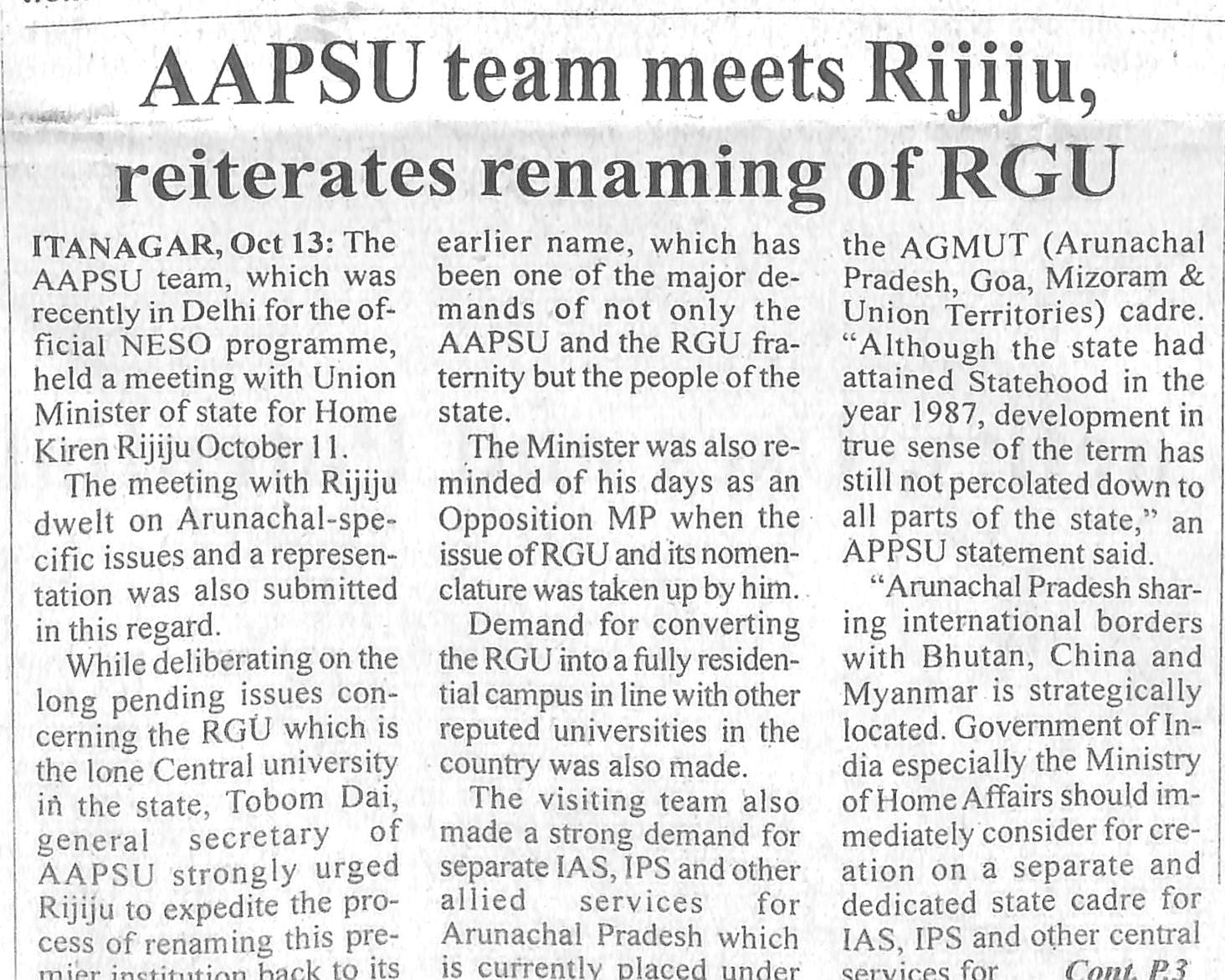 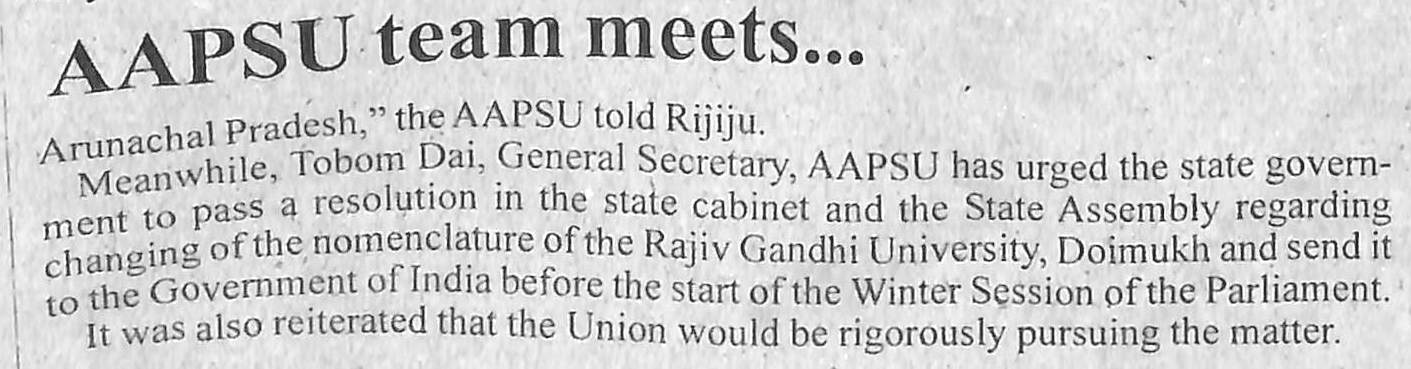 News published in: - Arunachal FrontOn 14th October 2018.Type : Regional newspaper.Place : Itanagar Arunachal Pradesh